Программа «Фольклор»Педагог: Макарова В.И.Возраст: 8 - 9 лет (2 класс)Тема: По фольклорным тропинкам- Здравствуйте, мои друзья! Ждет нас сегодня путешествие необычное. Приглашаю вас в сказочно прекрасное царство, Фольклорное государство.Предлагаю вам отправиться туда, белый свет повидать, на людей посмотреть, себя показать. Дорожка нам предстоит дальняя. Коль вспомните изученные жанры устного народного творчества, да все загадки разгадаете и задания выполните, да в игре себя проявите, да потешите всех песней народной, частушкой или пляской, то достойны будете зваться добрыми молодцами и красными девицами.Готовы? В добрый путь!2. Впереди раскинулись острова фольклорных жанров. Давайте познакомимся с их жителями - фольклорными жанрами. Я буду пример приводить, а вы их назовитеНад бабушкиной избушкойВисит хлеба краюшка.Собаки лают,А достать не могут. (Загадка).Ехал Грека через реку,Видит Грека – в речке рак.Сунул Грека руку в реку.Рак за руку Греку - цап! (Скороговорка).Тара-бараДомой пораКоров доить,Тебе водить. (Считалка).Ох, милка моя,Семечко рассадно…До сих пор не грамотна,Разве не досадно? (Частушка).«В некотором царстве, в некотором государстве жил-был царь…»(Сказка).Ах, поет, поет Соловушка!Ах, поет, поет Молоденький;Молоденький, хорошенький, пригоженький! (Пестушка)Уж и где же это видано,Уж и где же это слыхано,Чтобы курочка бычка принесла,Поросеночек яичко снес,Чтоб по поднебесью медведь летал,Черным хвостиком помахивал. (Небылица).Без труда не вытащишь и рыбку из пруда. (Пословица).Солнышко, Солнышко,Выгляни в окошечко –Дам тебе веретешечко,Насыплю горошечка. (Закличка).Федя – бредя съел медведя,Упал в яму, кричал маму. (Дразнилка).С гоголя – вода,С младенца – худобаУкатись вся!– Мышка, мышка,Вылей водуЗа косую огороду!Водолей, водолей,Вылей воду из ушей! (Приговорки).Баю-баю, за рекойСкрылось солнце на покой.У Алешиных воротЗайцы водят хоровод.Заиньки, заиньки,Не пора ли баиньки?Вам под осинку,Алеше на перинку.Баю-баю, Лешенька,Засыпай скорешенько. (Колыбельная).- Молодцы! Хорошо малые фольклорные жанры знаете. Впереди село Праздничное. В нем живут русские фольклорные праздники. Скажите названия известных вам фольклорных праздников, не менее пяти! (Масленица, Пасха, Троица (Красная горка), Иван Купала, Покров, Новогодье, Рождество Христово, Крещение…). А вот и столица государства – город Фольклорный. Стольный город стоит на горе Веселой. А чтобы взобраться на нее и спуститься благополучно, добрым молодцам и красным девицам нужно порадовать нас доброй песней, веселой пляской или задорными, звонкими частушками.- Милости просим! - Потанцуйте, спойте, ребята. - Если спели, поплясали, то благодарствуем.Впереди мост Пословиц. По нему пройти можно, выполнив задания.  – Лучше синица в руках, чем журавль в небе. – Нашла коса на камень. – Куда иголка, туда и нитка. – Яблоко от яблони недалеко падает. – На воре и шапка горит.Доброе слово лучше всякого пирога.Золото из земли добывают, а знания из книги. Не спеши языком, торопись делом.Терпение и труд все перетрут.Труд человека кормит, а лень портит.Слово не воробей, вылетит – не поймаешь.Почитай учителя как своего родителя.Река Сказочная на горизонте. Чтоб продолжить путь и переплыть через нее на Загадочный берег, надо ответить на вопросы и определить названия народных сказок. О какой сказке идет речь:Колотил, колотил по тарелке носом,Ничего не проглотил и остался с носом.Кто-то за кого-то ухватился цепко.Ох, никак не вытянуть, ох, засела крепко.Но ее помощники скоро прибегут.Победит упрямицу дружный общий труд!А дорога далека, а корзина нелегка,Сесть бы на пенек, съесть бы пирожок.Ах ты, Петя – простота,Оплошал немножко:Не послушался кота,Выглянул в окошко.Красна девица грустна,Ей не нравится весна,Ей на солнце тяжко,Слезы льет бедняжка.Нет ни речки, ни пруда,Где воды напиться.Очень вкусная водаВ ямке от копытца.– Съешь моего ржаного пирожка.- Не стану я ржаной пирог есть!У моего батюшки и пшеничные не едятся!- Кто с кем разговаривает? И как называется сказка?    8. – Запомни мои слова: когда что тебе захочется – скажи только:«По щучьему веленью,По -моему хотенью».    9.- Какое настоящее имя царевны-лягушки?- Вот мы и на Загадочном берегу. Вы, наверное, помните, ребята, что герои в сказках часто должны разгадать загадки, чтоб спасти свою жизнь, вернуться домой, а иногда и невесту обрести.- Часто загадки очень непростыми оказываются.И от чьего имени я загадки вам загадывать буду, вам тоже разгадать придется:- Я летала на метле,Пироги пекла в золе,По избе кота гонялаДа загадки сочиняла. (баба Яга)1. Без чего человеку жить нельзя? (Без имени).2. Когда дурак умен бывает? (Когда молчит).- Молодцы! Со всеми загадками справились. Перед нами поляна Игровая.- В какую игру поиграть желаете? - А что всегда ценится в игре? Верно. Всегда ценятся честность, взаимопомощь, доброта, поддержка, внимание и чуткость.Бывает - не бывает- «Я расскажу вам о том, какой бывает погода в то или иное время года, чем занимаются дети и взрослые, а вы должны сказать, бывает ли так в это время года». Выпал снег, и зацвели подснежники.Дети: так не бывает.- А почему? Когда идет снег? А когда цветут подснежники?Мальчик поехал на лыжах собирать землянику. В саду цветут розы, а дворник заметает на дорожках снег.Падают желтые листья, дети впервые пошли в школу.Зацвели цветы, птицы улетели, на деревья распускаются почки.Мальчик был в лесу и видел в норе петуха.Кот Васька стащил сметану. Так бывает? Съел ее и довольный залаял: ав-ав! Так бывает? А как бывает?Услышал кота Ваську пес Арапка и замяукал: «Мяу-мяу! И я хочу сметаны!» Так бывает?Кот Васька ловит рыбу. Залез на сосну и ловит в дупле окуньков. Окуньки сидят в гнездышке и пищат: пи-пи-пи. Так бывает?Папа-окунь учит окуньков летать. Окуньки летают быстро. А кот Васька летает еще быстрее. Так бывает?Пес Арапка любит поесть. Он охотится на мышей и крыс. Ляжет пес Арапка возле норки и караулит. Так бывает? Мыши живут в печке. Они едят дрова и угольки. Вылезают из печки такие беленькие, такие чистенькие. Пес Арапка ловит мышей на удочку и жарит их в холодильнике. Так бывает?Итог занятия. - Молодцы, ребята! Вы справились успешно со всеми испытаниями, путешествуя по Фольклорному государству. - Спасибо всем! До новой встречи в прекрасной фольклорной стране! Всего вам доброго!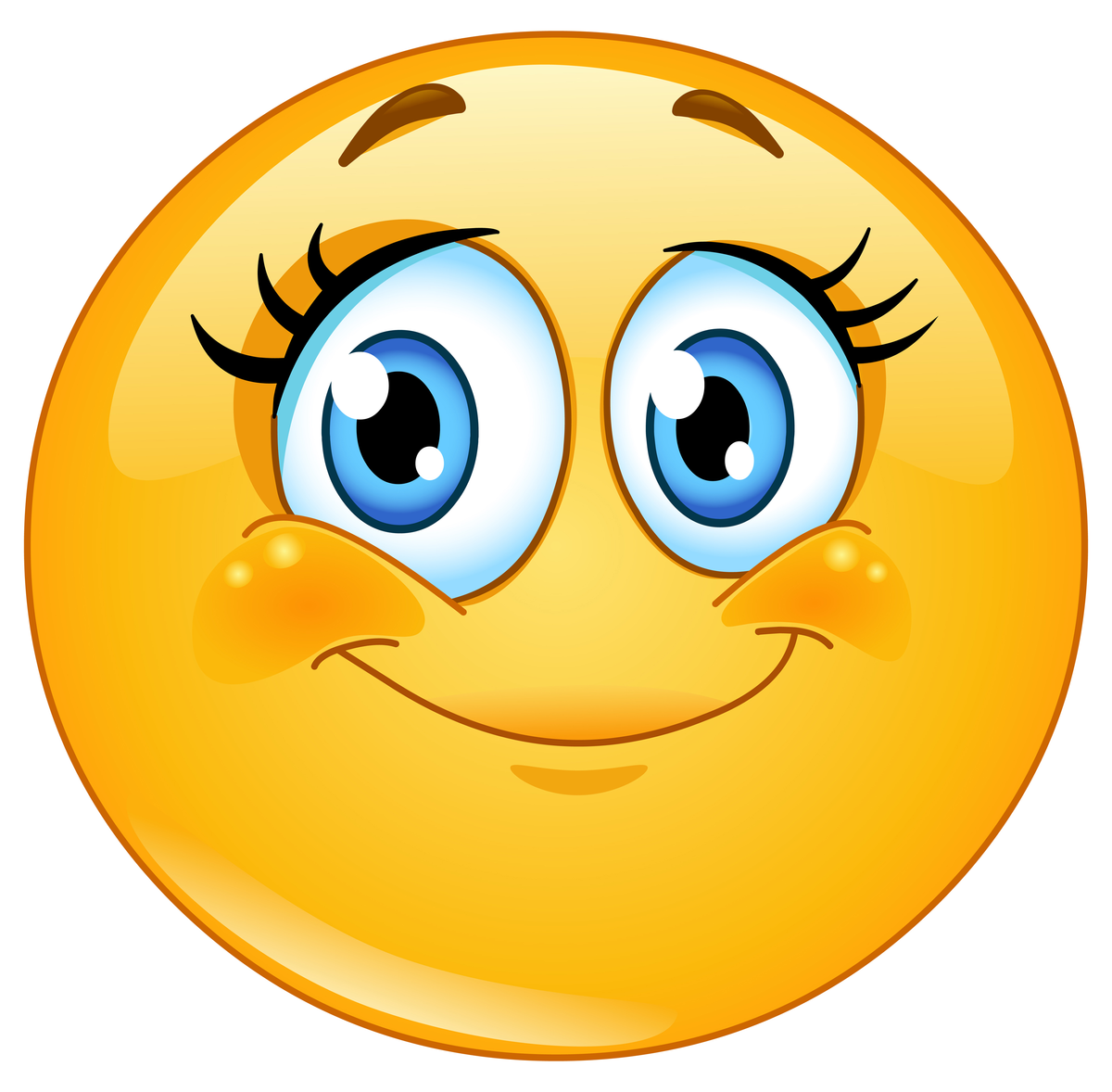 